PROFILE INFORMATIONName	: T.YASIKADesignation	: ASSISTANT PROFESSORDepartment	: CIVIL ENGINEERINGMail id	: yasikathanaraj96@gmail.comName	: T.YASIKADesignation	: ASSISTANT PROFESSORDepartment	: CIVIL ENGINEERINGMail id	: yasikathanaraj96@gmail.com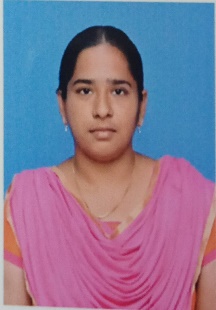 QualificationM.E- Structural EngineeringM.E- Structural EngineeringM.E- Structural EngineeringArea of Interest Structural Engineering Structural Engineering Structural EngineeringIndustrial Experience  -  -  -Research Guidance/ TeachingExperience---Publications222Project GuidanceUG: -PG: -Ph.D:-UG: -PG: -Ph.D:-UG: -PG: -Ph.D:-FDP /WORKSHOP/CONFERENCE  Attended: workshop: 2Conference              :-  Attended: workshop: 2Conference              :-  Attended: workshop: 2Conference              :-Out ReachGuest Lecture Given: -As Judge	:      -Other Roles	:    -Guest Lecture Given: -As Judge	:      -Other Roles	:    -Guest Lecture Given: -As Judge	:      -Other Roles	:    -Membership In Professional Bodies---Certification - - -Accomplished NPTEL CoursesMODERN CONSTRUCTION MATERIALSMODERN CONSTRUCTION MATERIALSMODERN CONSTRUCTION MATERIALSAwards & Accolades